第8篇 啟：地和其中所充滿的，(台語)地及其中所充滿的，Tuē kap kî-tiong sóo tshiong-muá ê，應：世界和住在其間的，(台語)世界及踮佇伊中間的，Sè-kài kap tiàm tī i tiong-kan ê，(和) 都屬耶和華。 (台語) 攏屬耶和華。lóng sio̍k Iâ-hô-hua。啟：祂把地建立在海上，(台語)祂將地建立佇海的頂面，I tsiong tuē kiàn-li̍p tī hái ê tíng-bīn，應：安定在大水之上。(台語)安置佇大水的頂面。 An-tì tī tuā-tsuí ê tíng-bīn。啟：誰能登耶和華的山？(台語)是誰會上耶和華的山？Tsī-tsuī uē tsīunn Iâ-hô-hua ê suann?應：誰能站在祂的聖所？(台語)是誰會徛佇伊聖的所在？Tsī-tsuī uē khiā tī I sìng ê sóo-tsāi?(和) 就是手潔心清，不向虛妄，起誓不懷詭詐的人。 (台語) 就是手清氣心清潔、存心無向虛假、咒誓無囥奸詭的人。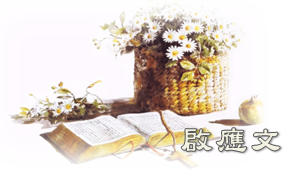 Tsīu-sī tshíu tshing-khì, sim tshing-kiat; Tsûn-sim bô ǹg hu-ké, tsìu-tsuā bô khǹg kan-kuí ê lâng。啟：他必蒙耶和華賜福，(台語)此號人欲得著耶和華賜福，Tsit-hō lâng beh tit-tio̍h Iâ-hô-hua sù-hok， 應：又蒙救他的上帝使他成義。(台語)閣對救伊的上帝得著義。Koh tuì kìu i ê Siōng-tè tit-tio̍h gī。啟：眾城門哪，你們要抬起頭來，(台語)城門啊，抬起恁的頭，Siânn-mn̂g ah, kia̍h-khí lín ê thâu，應：永久的門戶，你們要被舉起，(台語)永遠的門啊，恁著受舉起，Íng-uán ê mn̂g ah, lín tio̍h sīu kú-khí，(和) 那榮耀的王將要進來。 (台語) 榮光的王欲入。Îng-kng ê Ông beh ji̍p。啟：榮耀的王是誰呢？(台語)彼個榮光的王是是誰？Hit ê îng-kng ê Ông sī tsī-tsuī?應：就是有力有能的耶和華，在戰場上有能的耶和華。(台語)就是大氣力大權能的耶和華，佇交戰有大權能的耶和華！Tsīu-sī tuā khuì-la̍t tuā kuân-lîng ê Iâ-hô-hua, Tī kau-tsiàn ū tuā kuân-lîng ê Iâ-hô-hua！啟：眾城門哪，你們要抬起頭來，(台語)城門啊，抬起恁的頭，Siânn-mn̂g ah, kia̍h-khí lín ê thâu，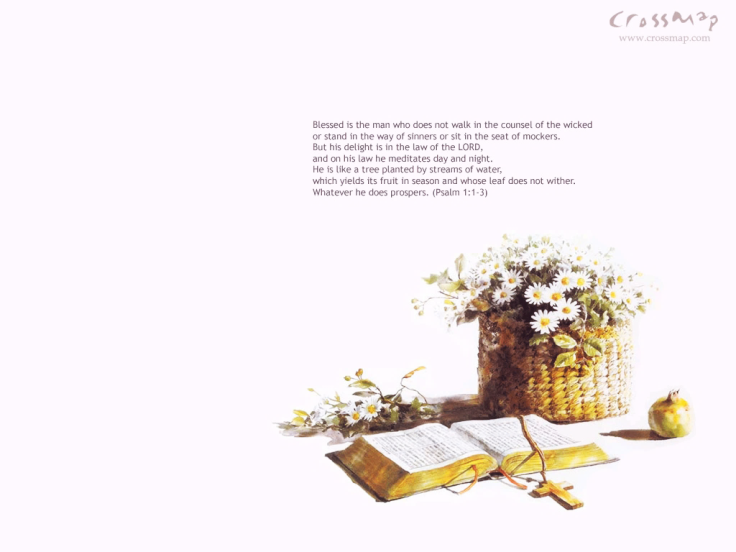 應：永久的門戶，你們要把頭抬起，(台語)永遠的門啊，恁亦著抬起，Lí tsiong Lí ê îng-kng pâi-siat tī thinn--nih。(和) 那榮耀的王將要進來。 (台語) 榮光的王欲入。Îng-kng ê Ông beh ji̍p。啟：榮耀的王是誰呢？(台語)彼個榮光的王是是誰？Hit ê îng-kng ê Ông sī tsī-tsuī? (和) 萬軍之耶和華，祂是榮耀的王。 (台語) 萬軍的耶和華，祂是榮光的王。Bān-kun ê Iâ-hô-hua, I sī îng-kng ê Ông。                            (詩篇24：1-5,7-10) 